МУНИЦИПАЛЬНОЕ ОБРАЗОВАНИЕ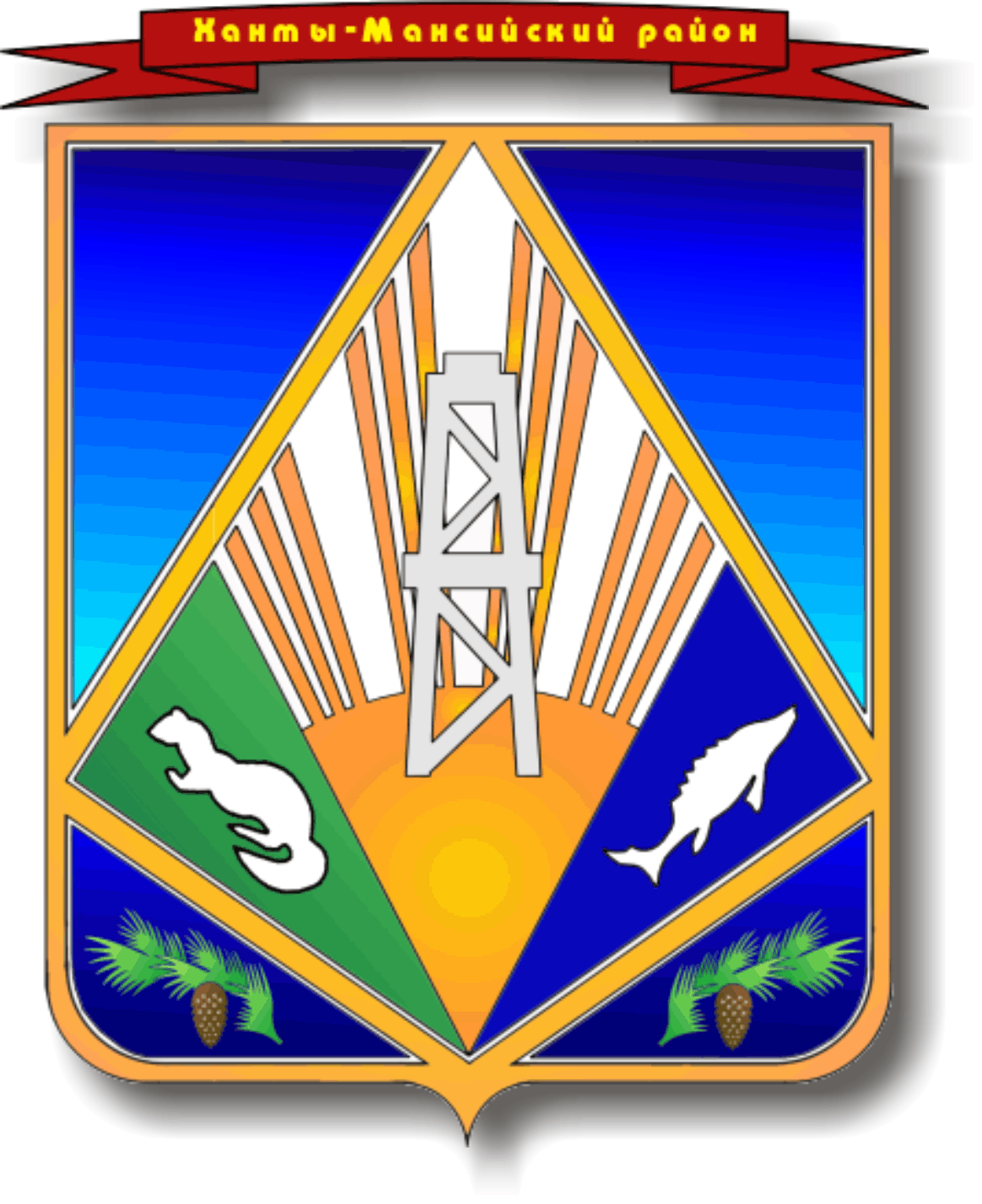 ХАНТЫ-МАНСИЙСКИЙ РАЙОНХанты-Мансийский автономный округ – ЮграАДМИНИСТРАЦИЯ ХАНТЫ-МАНСИЙСКОГО РАЙОНАП О С Т А Н О В Л Е Н И Еот 14.01.2020                                                                                                    № 4г. Ханты-МансийскОб утверждении Перечня должностей муниципальной службы в администрации Ханты-Мансийского района и органах администрации Ханты-Мансийского района,при замещении которых муниципальныеслужащие обязаны представлять сведения о своих доходах, расходах, об имуществе и обязательствах имущественного характера, а также сведения о доходах, расходах, об имуществе и обязательствах имущественного характера своих супруги (супруга) и несовершеннолетних детей	Руководствуясь федеральными законами от 02.03.2007 № 25-ФЗ              «О муниципальной службе в Российской Федерации», от 25.12.2008               № 273-ФЗ «О противодействии коррупции», от 03.12.2012 № 230-ФЗ               «О контроле за соответствием расходов лиц, замещающих государственные должности, и иных лиц их доходам», Законом Ханты-Мансийского автономного округа – Югры от 20.07.2007 № 97-оз               «О реестре должностей муниципальной службы в Ханты-Мансийском автономном округе – Югре»:	1. Утвердить Перечень должностей муниципальной службы                          в администрации Ханты-Мансийского района и органах администрации Ханты-Мансийского района, при замещении которых муниципальные служащие обязаны представлять сведения о своих доходах, расходах, об имуществе и обязательствах имущественного характера, а также сведения о доходах, расходах, об имуществе и обязательствах имущественного характера своих супруги (супруга) и несовершеннолетних детей, согласно приложению.	2. Признать утратившим силу постановление администрации Ханты-Мансийского района от 08.02.2018 № 54 «Об утверждении Перечня должностей муниципальной службы в администрации Ханты-Мансийского района, при замещении которых муниципальные служащие обязаны представлять сведения о своих доходах, расходах, об имуществе                         и обязательствах имущественного характера, а также сведения о доходах, расходах, об имуществе и обязательствах имущественного характера своих супруги (супруга)  и несовершеннолетних детей».	3. Опубликовать настоящее постановление в газете «Наш район»                      и разместить на официальном сайте администрации Ханты-Мансийского района.	4. Постановление вступает в силу после его официального опубликования.	5. Контроль за выполнением постановления оставляю за собой.Глава Ханты-Мансийского района                                               К.Р.МинулинПриложение к постановлению администрацииХанты-Мансийского района                                                                              от 14.01.2020 № 4Переченьдолжностей муниципальной службы в администрацииХанты-Мансийского района и органах администрации Ханты-Мансийского района, при замещении которых муниципальные служащие обязаны представлять сведения о своих доходах, расходах, об имуществе и обязательствах имущественного характера, а также сведения о доходах, расходах, об имуществе и обязательствах имущественного характера своих супруги (супруга) и несовершеннолетних детейРаздел I. Должности муниципальной службы в администрации Ханты-Мансийского района	1. Должности муниципальной службы в администрации Ханты-Мансийского района, отнесенные Реестром должностей муниципальной службы автономного округа, утвержденным Законом Ханты-Мансийского автономного округа – Югры от 20.07.2007 № 97-оз, к высшей, главной, ведущей группе должностей, учрежденные для выполнения функций «руководитель»; «помощник (советник)».	Раздел II. Другие должности муниципальной службы в администрации Ханты-Мансийского района, замещение которых связано с коррупционными рисками	1. Должности муниципальной службы главной группы, учреждаемые для выполнения функции «специалист»:	секретарь административной комиссии отдела по организации профилактики правонарушений.	2. Должности муниципальной службы ведущей, старшей группы, учреждаемые для выполнения функции «специалист»:	1) администрация района:	специалисты-эксперты отдела сельского хозяйства управления реального сектора экономики комитета экономической политики; 	специалисты-эксперты отдела труда, предпринимательства и потребительского рынка управления реального сектора экономики комитета экономической политики;	консультант (специалист-эксперт) отдела ЗАГС;	консультанты отдела контрольно-ревизионного управления;	консультант отдела организационной и контрольной работы;	консультанты отдела опеки и попечительства.	2) комитет по финансам администрации района:	специалист-эксперт отдела сводного бюджетного планирования и межбюджетных отношений управления по бюджету;	консультанты отдела сводного бюджетного планирования и межбюджетных отношений управления по бюджету;	консультант отдела бюджетной политики социальной сферы управления по бюджету;	консультант управления учета, отчетности и исполнения бюджета, в должностные обязанности которого входит исполнение бюджета Ханты-Мансийского района на основе казначейской системы исполнения бюджета;	специалист-эксперт отдела муниципальных закупок управления муниципальных закупок;	главный специалист отдела муниципальных закупок управления муниципальных закупок;	3) департамент имущественных и земельных отношений администрации района:	главный специалист управления муниципального имущества;специалист-эксперт управления муниципального имущества;специалист-эксперт отдела управления земельными ресурсами в сельских поселениях управления земельных ресурсов;специалист-эксперт управления по учету и отчетности; 	главный специалист отдела землеустройства управления земельных ресурсов;	главные специалисты отдела управления земельными ресурсами в сельских поселениях управления земельных ресурсов;	4) департамент строительства, архитектуры и жилищно-коммунального хозяйства администрации района:	специалисты-эксперты сектора муниципального контроля управления реформирования и развития ЖКХ;	специалист-эксперт отдела архитектуры и градостроительства.